№ п/пНаименование товара, работ, услугЕд. изм.Кол-воТехнические, функциональные характеристикиТехнические, функциональные характеристики№ п/пНаименование товара, работ, услугЕд. изм.Кол-воПоказатель (наименование комплектующего, технического параметра и т.п.)Описание, значение1.Столик ромашкаМФ 2.04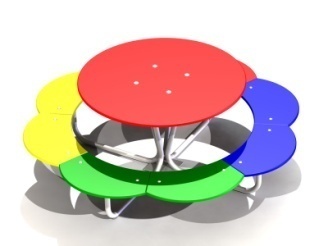 Шт. 1.Столик ромашкаМФ 2.04Шт. Высота от (мм)   610 (± 10 мм)1.Столик ромашкаМФ 2.04Шт. Ширина  (мм)  1600 (± 10 мм)1.Столик ромашкаМФ 2.04Шт. Длина  (мм)                                     1600 (± 10 мм)1.Столик ромашкаМФ 2.04Шт. Высота сиденья (мм)3201.Столик ромашкаМФ 2.04Шт. Применяемые материалы:Применяемые материалы:1.Столик ромашкаМФ 2.04Шт. Каркасвыполнить из: металлической трубы, сечением не менее 32 мм,  и профильной  трубы, сечением не менее 40х20 мм.1.Столик ромашкаМФ 2.04Шт. Конструктивные особенностиУстановить:- столешницу в виде круга (из водостойкой фанеры толщиной не менее 24 мм.) - лавочку в виде лепестков (из водостойкой фанеры толщиной не менее 24 мм.) раскрашенным в различные цвета на 4 секторах.1.Столик ромашкаМФ 2.04Шт. Заглушкидолжны быть пластиковые, разных цветов, на места резьбовых соединений. 1.Столик ромашкаМФ 2.04Шт. МатериалыВлагостойкая фанера должна быть  марки ФСФ сорт не ниже 2/2, все торцы фанеры должны быть закругленными, радиус не менее 20мм, ГОСТ Р 52169-2012 и окрашенная двухкомпонентной краской, специально предназначенной для применения на детских площадках, стойкой к сложным погодным условиям, истиранию, устойчивой к воздействию ультрафиолета и влаги. Металл покрашен полимерной порошковой краской. Заглушки пластиковые, цветные. Все метизы оцинкованы.